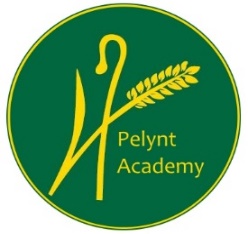 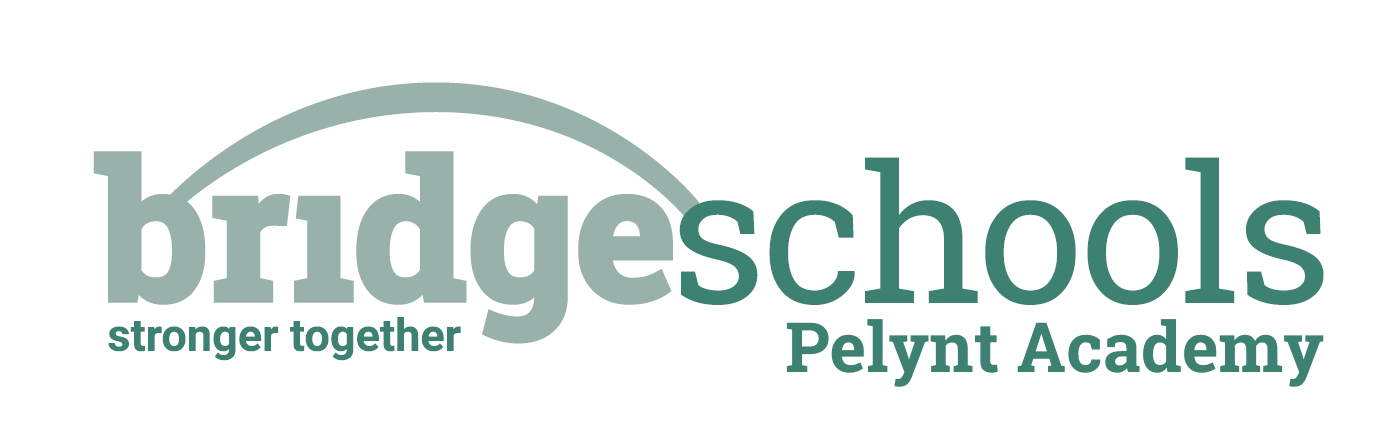 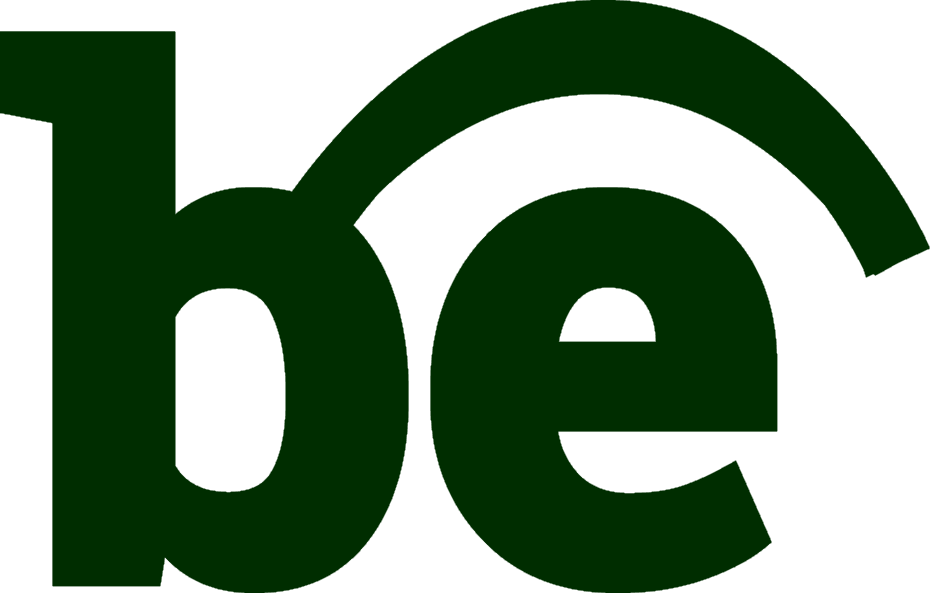 Tuesday 19th January 2021Maths:YEAR 1: This week is Spring week 3: Number, addition and subtraction. Children will be working with numbers up to 20. Please watch the second ‘Add by making 10’ video below and complete the attached Y1 maths worksheet.https://whiterosemaths.com/homelearning/year-1/spring-week-3/ YEAR 2: This week is the children will be learning about multiplication and division. Please follow the link below to watch the first video, ‘make equal groups’. There is no worksheet today.https://whiterosemaths.com/homelearning/year-2/week-12-number-multiplication-division/ Keep using tt rockstars to practice your times tables.Phonics/Reading:Year 1:  Follow the link for the Year 1 phonics lesson. Today’s lesson is Year 1 Spring Term lesson 10 – review the week.https://www.youtube.com/watch?v=ti4CDHC_big Practice the next page of your handwriting booklet.Year 2:   Complete the attached word search to find as many words as you can. When you have finished, write 5 of the words in a sentence. Don’t forget to use capital letters and full stops in the right places, and be careful with your handwriting.Both year groups, try to practice reading to an adult for at least 10 mins every day. See the reading websites below to try something new.Practice your ‘teach your monster to read’. Topic:Continue to work from ‘The Day the Crayons Quit’ topic grid. This is our final week where we will be following this grid.Don’t feel that you need to complete all of the activities. Do what you can and have fun! Website hyperlinks to access reading resources:https://library.thenational.academy/ https://www.vooks.com/ https://www.bbc.co.uk/bitesize/subjects/zgkw2hvhttps://home.oxfordowl.co.uk/reading/free-ebooks/Free Kid's eBooks and NOOK Books | Barnes & Noble® (barnesandnoble.com)Phonics Games for the Classroom and Home - Phonics Bloom